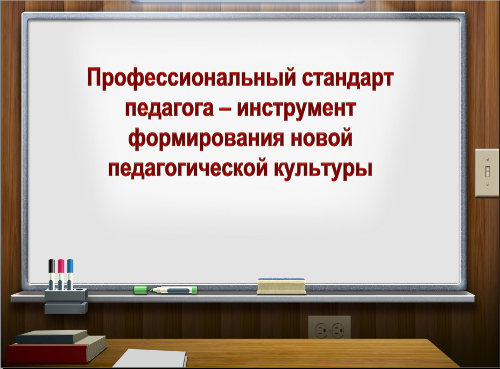 Приказ Минтруда России 
от 18.10.2013 N 544н
 (с изм. от 25.12.2014) "Об утверждении профессионального стандарта "Педагог (педагогическая деятельность в сфере дошкольного, начального общего, основного общего, среднего общего образования) (воспитатель, учитель)» (Зарегистрировано в Минюсте России 06.12.2013 N 30550)          «В деле обучения  и воспитания,                                         во всем школьном деле ничего нельзя                                         улучшить,  минуя голову учителя»                                                  К.Д.Ушинский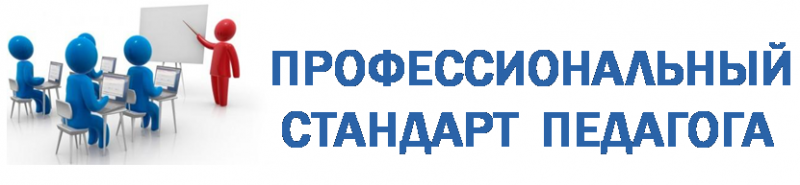 Что такое профстандарт педагога?      Профессиональный стандарт педагога —основополагающий документ, содержащий совокупность личностных и профессиональных компетенций учителя. На основе нормативного акта будет проводиться аттестация педагогов с присвоением квалификационной категории. Также его нормы будут учитываться при приеме на работу в образовательные организации, во время создания должностных инструкций и при формировании норм оплаты труда.Профстандарт детализирует конкретные знания и умения, которыми нужно владеть педагогическому работнику, а также подробно описывает его трудовые действия. Они разделены по модулям, соответствующим различным предметным областям.В чем главная особенность профстандарта?Ключевая идея профстандарта – умение педагога работать с разными категориями детей: мигрантами, сиротами, одаренными, инвалидами, детьми, оказавшимися в трудной жизненной ситуации, с девиантными, социально запущенными детьми, в том числе имеющими отклонения в социальном поведении. Ключевые нововведенияРаньше педагог был главным носителем знаний, сейчас, информационная функция педагога будет снижаться. ему нужно освоить самому и научить детей совершенно новым компетенциям: умению учиться, общаться со сверстниками и жить в поликультурном пространстве. Педагогу необходимо полное овладение современными информационно-коммуникативными технологиями, знание и использование социальных сетей. Термины и определения применительно к педагогуКвалификация педагога – отражает уровень профессиональной подготовки воспитателя и его готовность к труду в сфере образования. Квалификация воспитателя складывается из его профессиональных компетенцийПрофессиональная компетенция – способность успешно    действовать на основе практического опыта, умения и знаний при решении профессиональных задач.Профессиональная ИКТ-компетентность: квалифицированное использование общераспространенных в данной профессиональной области в развитых странах средств ИКТ при решении профессиональных задач там, где это необходимо.ФГОС ДО и ПРОФстандартК педработникам ДОУ (воспитателям, педагогам и т. д.) сейчас применяется 2 вида стандартов:   - Федеральный государственный образовательный стандарт дошкольного образования, утвержден приказом Министерства образования и науки Российской Федерации от 17.10.2013 года № 1155;- Профессиональный стандарт «Педагог (педагогическая деятельность в дошкольном, начальном общем, основном общем, среднем общем образовании) (воспитатель, учитель), утвержден приказом Министерства труда и социальной защиты Российской Федерации от 18.10. 2013 г. № 544нФГОС ДО касается образовательных учреждений в целом, а профессиональный стандарт относится к кадровой политике, аттестационной работе, разработке инструкций по должности и другим действиям, касающимся конкретных работников. 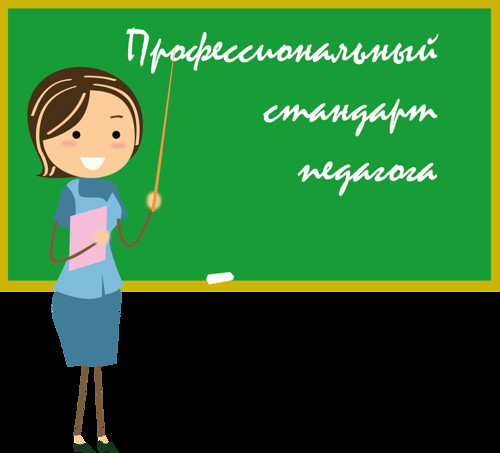 ТРУДОВАЯ ФУНКЦИЯ«ПЕДАГОГИЧЕСКАЯ ДЕЯТЕЛЬНОСТЬ ПО РЕАЛИЗАЦИИ ПРОГРАММ ДОШКОЛЬНОГО ОБРАЗОВАНИЯ»Трудовые действия:- Участие в разработке основной общеобразовательной программы образовательной организации в соответствии с ФГОС ДО;- Участие в создании безопасной и психологически комфортной образовательной среды образовательной организации через обеспечение безопасности жизни детей, поддержание эмоционального благополучия ребенка в период пребывания в образовательной организации;- Планирование и реализация образовательной работы в группе детей в соответствии с ФГОС и основными образовательными программами;- Организация и проведение педагогического мониторинга освоения детьми образовательной программы и анализ образовательной работы в группе детей;- Участие в планировании и корректировке образовательных задач (совместно с психологом и другими специалистами) по результатам мониторинга с учетом индивидуальных особенностей развития каждого ребенка раннего и/или дошкольного возраста;- Реализация педагогических рекомендаций специалистов (психолога, логопеда, дефектолога и др.) в работе с детьми;- Развитие профессионально значимых компетенций, необходимых для решения образовательных задач развития детей раннего и дошкольного возраста с учетом особенностей возрастных и индивидуальных особенностей их развития;- Формирование психологической готовности к школьному обучению;- Создание позитивного психологического климата в группе и условий для доброжелательных отношений между детьми, в том числе принадлежащими к разным национально-культурным, религиозным общностям и социальным слоям, а также с различными (в том числе ограниченными) возможностями здоровья;- Организация видов деятельности, осуществляемых в раннем и дошкольном возрасте: предметной, познавательно-исследовательской, игры (ролевой, режиссерской, с правилом), продуктивной; конструирования, создания широких возможностей для развития свободной игры детей, в том числе обеспечение игрового времени и пространства;- Организация конструктивного взаимодействия детей в разных видах деятельности, создание условий для свободного выбора детьми деятельности, участников совместной деятельности, материалов;- Активное использование недирективной помощи и поддержка детской инициативы и самостоятельности в разных видах деятельности;- Организация образовательного процесса на основе непосредственного общения с каждым ребенком с учетом его особых образовательных потребностей.Необходимые умения:- Организовывать виды деятельности, осуществляемые в раннем и дошкольном возрасте: предметная, познавательно-исследовательская, игра (ролевой, режиссерской, с правилом), продуктивная; конструирование, создание широких возможностей для развития свободной игры детей, в том числе обеспечения игрового времени и пространства;- Применять методы физического, познавательного и личностного развития детей раннего и дошкольного возраста в соответствии с образовательной программой организации;- Использовать методы и средства анализа психолого-педагогического мониторинга, позволяющие оценить результаты освоения детьми образовательных программ, степень сформированности у них качеств, необходимых для дальнейшего  обучения и развития на следующих уровнях обучения;- Владеть всеми видами развивающих деятельностей дошкольника (игровой, продуктивной, познавательно-исследовательской);-Выстраивать партнерское взаимодействие с родителями (законными представителями) детей раннего и дошкольного возраста для решения образовательных задач, использовать методы и средства для их психолого-педагогического просвещения;- Владеть ИКТ-компетентностями, необходимыми и достаточными для планирования, реализации и оценки образовательной работы с детьми раннего и дошкольного возраста.Необходимые знания:- Специфика дошкольного образования и особенностей организации работы с детьми раннего и дошкольного возраста;- Основные психологические подходы: культурно-исторический, деятельностный и личностный; основы дошкольной педагогики, включая классические системы дошкольного воспитания;- Общие закономерности развития ребенка в раннем и дошкольном возрасте;- Особенности становления и развития детских деятельностей в раннем и дошкольном возрасте;- Основы теории физического, познавательного  и  личностного развития детей раннего и дошкольного возраста;- Современные тенденции развития дошкольного образования.Другие характеристики:Соблюдение правовых, нравственных и этических норм, требований профессиональной этики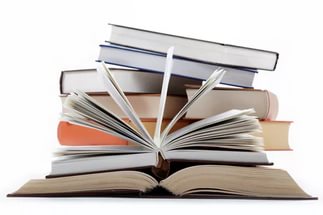 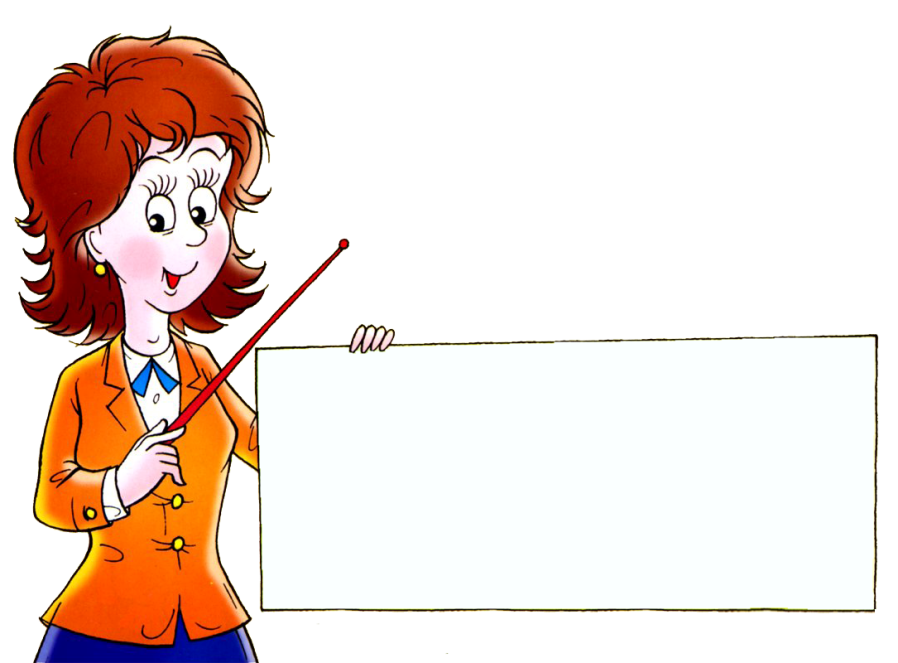 Требования к образованию и обучениюВысшее профессиональное образование или среднее профессиональное образование по направлениям подготовки "Образование и педагогика" или в области, соответствующей преподаваемому предмету (с последующей профессиональной переподготовкой  по профилю педагогической деятельности), либо высшее профессиональное образование или среднее профессиональное образование и дополнительное профессиональное образование по направлению деятельности в образовательной организации.Требования к опыту практической  работыТребования к опыту практической работы не предъявляютсяОсобые условия допуска к работеК педагогической деятельности не допускаются лица:лишенные права заниматься педагогической деятельностью в соответствии с вступившим в законную силу приговором суда;имеющие или имевшие судимость за преступления, состав и виды которых установлены  законодательством Российской Федерации;признанные недееспособными в установленном федеральным законом порядке;имеющие заболевания, предусмотренные установленным перечнем.